ΑΝΑΚΟΙΝΩΣΗΛόγω των μέτρων αποφυγής της διασποράς του COVID-19 συνεχίζεται η απαγόρευση χρήσης των Αναγνωστήριων και των Συλλογών της Κεντρικής Βιβλιοθήκης και των Παραρτημάτων της με φυσική παρουσία των αναγνωστών της. Η Βιβλιοθήκη προσφέρει και συνεχίζει την δημιουργία ελευθέρα προσβάσιμων ψηφιακών συλλογών. Ο δανεισμός υλικού από τις έντυπες συλλογές γίνεται με την υποβολή ηλεκτρονικών αιτημάτων δανεισμού με τη χρήση του ειδικού εντύπου δανεισμού μέσω της ιστοσελίδας www.lib.uoi.gr για την Κεντρική Βιβλιοθήκη ή την αποστολή αιτήματος με e-mail στα Παραρτήματα Άρτας, Πρέβεζας και Ιωαννίνων. Η παραλαβή του υλικού πραγματοποιείται αποκλειστικά μετά από επικοινωνία με την Βιβλιοθήκη και κατόπιν προγραμματισμένου ραντεβού. Για περισσότερες πληροφορίες παρακαλούμε ενημερωθείτε από τον σύνδεσμο «Λειτουργία Βιβλιοθήκης Περιόδου Covid-19» στην ιστοσελίδα της Βιβλιοθήκης.
Ιωάννινα 11/1/2021Κεντρική Βιβλιοθήκη: τηλ. 2651005958 και 5912-Παράρτημα Άρτας: τηλ. 26810 50457 και 50459-Παράρτημα Ιωαννίνων: τηλ. 26510 50763 και 50764-Παράρτημα Πρέβεζας: τηλ. 26820 50572, library-preveza@uoi.gr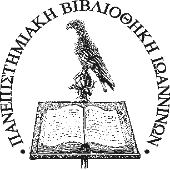 ΠΑΝΕΠΙΣΤΗΜΙΟ ΙΩΑΝΝΙΝΩΝ ΒΙΒΛΙΟΘΗΚΗ & ΚΕΝΤΡΟ ΠΛΗΡΟΦΟΡΗΣΗΣ